The Phil and Carolyn White ScholarshipPhil and Carolyn White came to Warren County in 1967 when Phil took a position at Seeger High School as a Science teacher and Track and Cross Country coach.  He became the Athletic Director and later added Attendance Officer responsibilities (and occasional coaching positions when needed).  He later stepped down from the office positions and went back to the classroom as a Jr. High Science teacher until he retired in the late 90’s.  Post-retirement he volunteered as an assistant football coach for 15 years.Carolyn began teaching at Warren Central in 1970 after taking a few years away from teaching as a stay at home mom.  She taught 5th grade for more than 20 years.  She often received letters from former students commenting on how hard they thought she required them to work in her class and how much they came to appreciate it later when in high school and college.Both of them dedicated their lives to education and enjoyed working with young people and having an impact on their lives.  This scholarship is dedicated to their memory.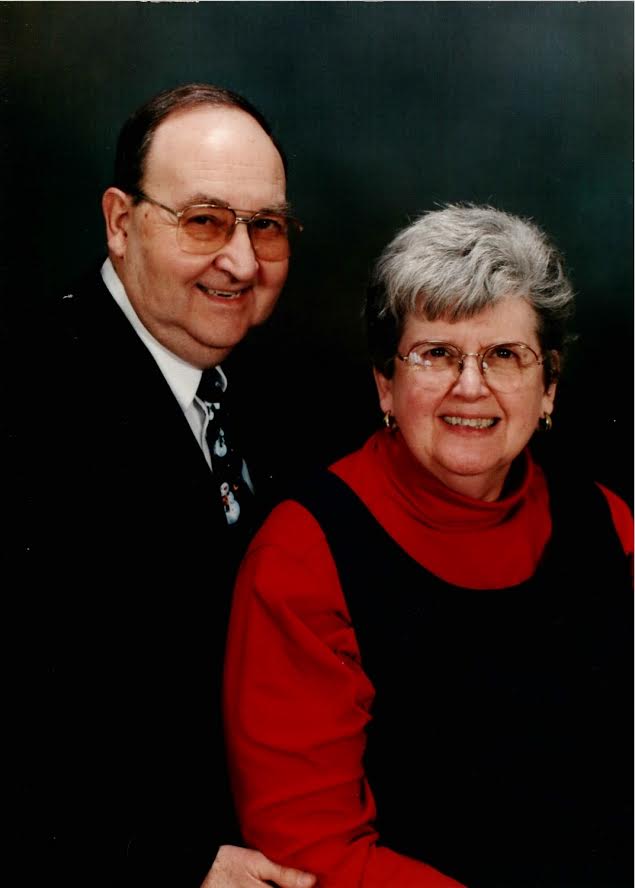 